Program subject to changeMARCH 2023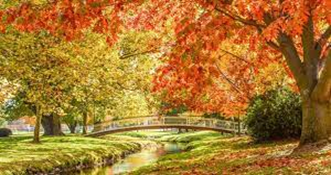 Barwon Health Social Support Program            230 Purnell Rd CorioAll cancellations to be made by 9:00am on day of attendence: 0447 515 507 or 4215 7049MondayTuesdayWednesday1stMorning walk around the Geelong Yacht Club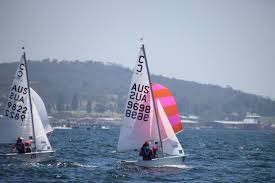 6th7th8thGeelong Gaol Museum guided tour $15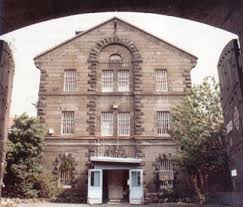 Late lunchMorning tea at The Aviary Café $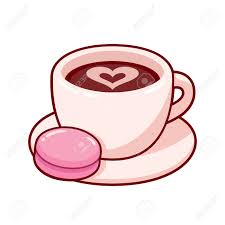 Short driveLate lunchCard games, Rummy-o, jigsaw puzzleMorning trip to Op Shop or Cheap As Chips. Brain gymAfternoon trivia, funny guessing games or whiteboard games13th14th15thPUBLIC HOLIDAYNO PROGRAMMorning chat and games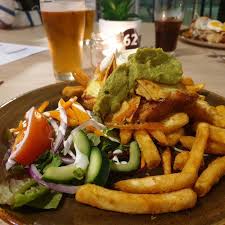 Lunch at Fyansford Hotel $20Are the bats still at Eastern Gardens? Let’s wonder along the coast or the Botanical Gardens.Late lunchAfternoon activity of choice20th21st22ndMorning discussion group. What will the topic be today?Lunch at Norlane Hotel or The Shell Club $20It’s your choice.Walk / sit and sketch at Johnstone Park. When was the last time you were here?Afternoon reminiscing about GeelongGeelong Gaol Museum guided tour $15Late lunch27th28th	29thYou Yangs walk / sit and spot the emus at Serendip Sanctuary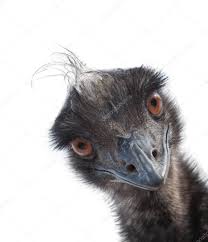 Late lunchAll day outing to Ballarat for a picnic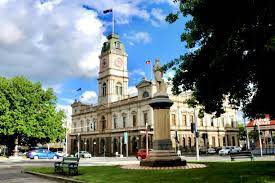 Morning Melodies at Sphinx Hotel Snowy Mountain High – John DenverMorning tea and show $15Late lunch at the Centre